Upper Macungie Township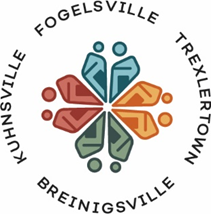 TRASH / RECYCLE CART ORDER FORMIf you are unable to pick up a cart, you may send in a check payable to UMT, along with this completed form.  The cart will be delivered to your driveway on the Thursday after receiving the payment.  You do not have to be home. Any questions, please call UMT at 610-395-4892, press- opt. 4.  Thank you.DATE: ________________________________________________NAME: _______________________________________________STREET ADDRESS: ____________________________________EMAIL ADDRESS: _____________________________________PHONE NUMBER: ______________________________________PLEASE CIRCLE YOUR CHOICE	Trash Cart:	95 Gallon - $85 		65 Gallon - $65		Recycle Cart:		65 Gallon - $65	CASH Total: _______________ CHECK #_______________	Mail to:  Upper Macungie Township, 8330 Schantz Road, Breinigsville, PA 18031		